Kulino – príprava obeda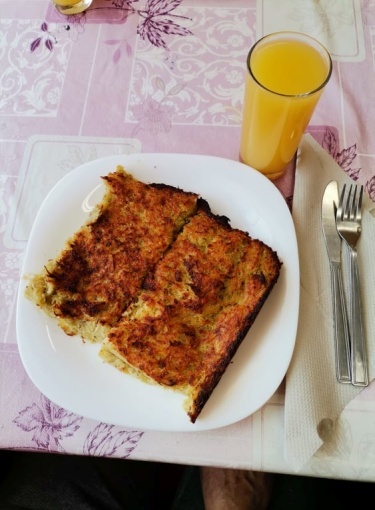 Jedným z typicky liptovských a veľmi chutných jedál je zemiaková baba. Je to obmena zemiakových placiek, ktoré ja nepečú na panvici , ale v rúre.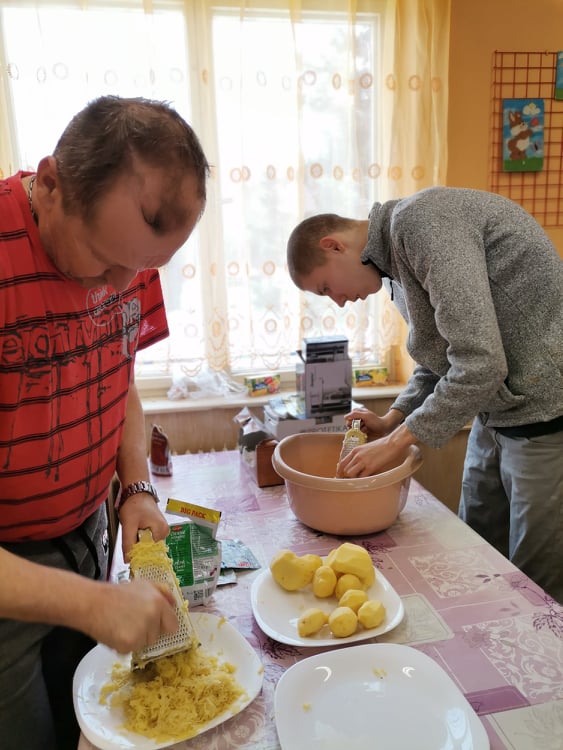 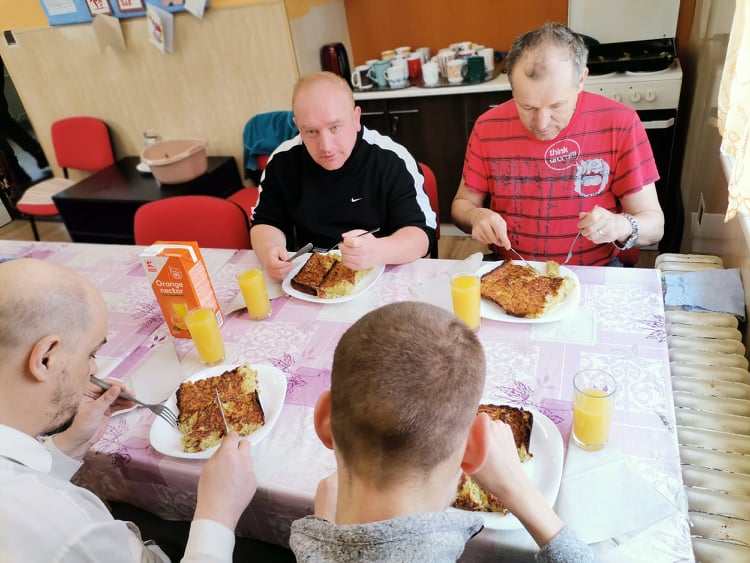 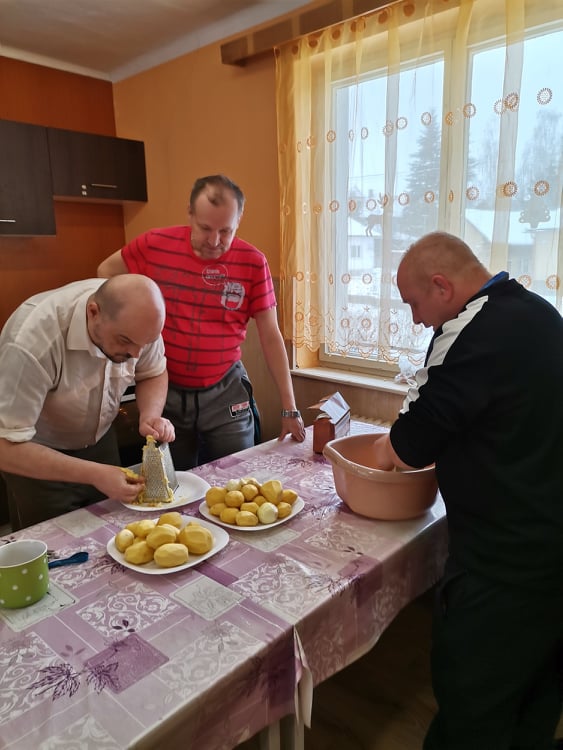 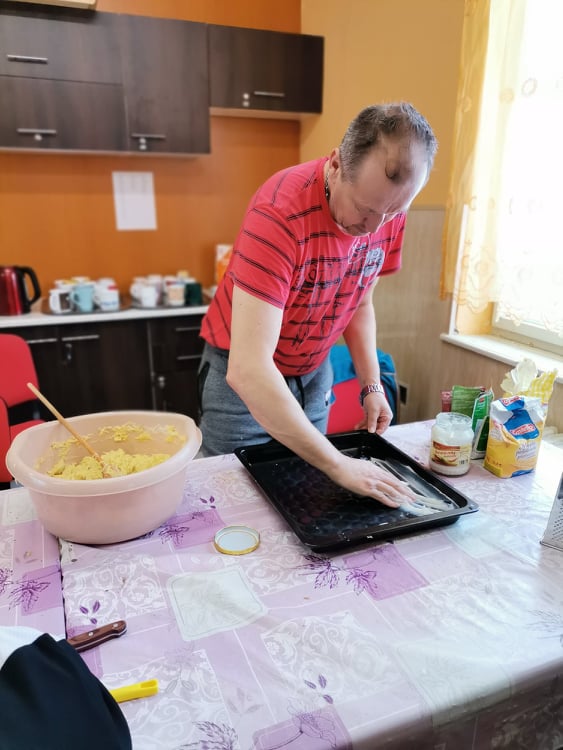 